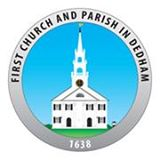 The First Church and Parish in Dedhamwww.dedhamuu.orgVolume CXXXVI, No IV                                         March and April of 2016April 10, 2016Membership Has its PrivilegesThe Rev. Rali Weaver will preachToday we will welcome our New Members and explore all that can come from being an active member of  our Church and Parish. April 17, 2016An Act of Love and Courage:End-of-Life Planning as EmpowermentMichael Hubner, Meg Lutz and The Rev. Rali Weaver will lead worshipTogether with Michael Hubner, LICSW and Meg Lutz, M.S.we will explore the spiritual benefit of end of life planningand open our hearts and minds to the reality that consciousdying is an integral part of consciousness.April 24, 2016The Ancient Argument of Power and NecessityThe Rev. Rali Weaver will preachThis Sunday we will explore the Puritan question of Authority that our Church and Parish was founded upon and ask how these foundational concerns inform our lives today. Following worship there will be an opportunity to enjoya historical puppet show on this subject in the Auditorium. From Our MinisterIn my very first year at First Church and Parish in Dedham (nearly 9 years ago) I gathered groups of members in order to discern their Social Justice interests.  I quickly learned that what some churches call Social Justice we call Civic Engagement and two themes for work emerged: the first to help the poor, and the second to help reduce global warming.  Over these nine years we have worked on several initiatives that fit both concerns.  We have maintained and increased our involvement with the Dedham Food Pantry and the Renewal House, we have donated to Cradles to Crayons and Bikes Not Bombs and Helping Hands and several of our members participated in the town’s efforts to be more green, we have a Greening Committee trying to make our own Buildings and Grounds more sustainable. And we have shared our offering once per month with countless reputable causes including Amnesty International, The YMCA Youth Fund, The Lois D. Brown Peace Institute, Oxfam and much, much, more.  By each of you working individually to do good in the world and by all of us together working toward common goals we have accomplished a great deal. There are two issues that I find closer to my heart this year that I cannot help to share with all of you. One (I cannot believe you could be blind to) is racial justice and the other (equally transparent) is reducing greenhouse gasses and saving our town from the high-speed natural gas pipeline built by Spectra. While I see a cross section between these to concerns (as I wrote in an early column this year), I also find that they both connect to the concerns originally expressed by this congregation when I first arrived. How can we deal with the situation of the poor if we don’t address issues of racial injustice?  How can we slow down global warming if we don’t deal with the greenhouse gasses provided by fossil fuel?When looking back at the history of this church I realize there have been a few instances where ministers who got too political have been urged to leave.  The most dramatic example happening nearly 200 years ago when The Rev. Joshua Bates became too religiously Federalist for his congregation and they shot a cannon load of sod into his bedroom window to encourage him to leave.  While I don’t expect anything I do or say to be so dramatically offensive to any of you, and I know the Free Pulpit you give me is protected by our polity, I am highly aware of your free pew and want to remind you that I strive to be always open minded and open hearted to your concerns and ideas. I pray that my convictions are our convictions but I acknowledge that the core of our polity lies in our ability to see things differently.  Just because I get an opportunity to try to inform you and share with you my thoughts does not mean you have to agree with me. I hope in the coming weeks and months and years, as I continue to share my heartfelt beliefs with you that you feel equally able and willing to share your thoughts and beliefs and feelings with me. It is only by walking together amidst all of our differences that we will eventually find the way to healing for all of us.  I hope the coming weeks and months will give you fodder for your imagination and help you to find ways to do justice in your life and in our community. The Rev. Rali M. Weaver can be reached at raliweaver@dedhamuu.org or 617 459 5979Monday through Thursday 9-2From Our Acting Director of Religious EducationGreetings from R.E.!After all of the special activities and holiday services during November and December, R.E. classes were back up and running in January and February.  January saw the end of two classes: O.W.L. 7-9 and Riddle and Mystery which were middle school and high school classes.  By the end of January those classes transitioned into Coming of Age and Neighboring Faiths, respectively.  O.W.L. K-1 also started at the end of January with Tom Donaghey and Kerrie Gallagher as the facilitators for that class.  All transitions went smoothly and all classes are running well and at full attendance.  Thank you so much to all of the teachers, to the parents AND to the kids!!Sunday 1/17/2016 and Sunday 2/21/2016 were our Cool Deeds.  In January we listened to a portion of Dr. Martin Luther King Jr.’s “I Have A Dream” speech.  We had a great discussion of the important work that Dr. King did and how that work and those values fit right into our U.U. principles.  The kids then drew pictures of images from the speech based on two quotes: “I Have A Dream” and “From Every Mountaintop, Let Freedom Ring”.  Those images were up on the R.E. bulletin board and I hope that you all were able to stop and take a look.  The Cool Deed in February was a letter-writing activity.  The kids drew pictures and wrote notes to say “Hello” to those parishioners who do not get to attend service often.  There were really nice letters letting those members know what has been going on in church and a little bit about the kids themselves.The R.E. calendar for March and April is:     If you have any questions, suggestions, and/or concerns regarding R.E. please feel free to contact me at      gracepenadre@dedhamuu.org. My office hours are Monday & Wednesday 9-2, Friday 9-12 and Sunday 8:30 -12 or     by appointment.                                                          With love, GraceOur Acting DRE is Grace Peña you may reach her at gracepenadre@dedhamuu.org  or at 781-801-9857.Her office hours are Mondays and Wednesdays 9-2, Fridays 9-12 and Sundays 8-12FROM THE STEWARDSHIP COMMITTEEStewardship at First Church and Parish in Dedham Needs Your Participation!The Stewardship Campaign is a time of hope and challenge. Our hopes are reflected in the numerous budget requests that have been submitted to the Parish Committee. The requests reflect the needs of a growing congregation and desire to fairly compensate our talented staff. Our hopes are reassured by the generosity of this congregation and a significant increase in people pledging.  We aim to have 100 percent participation in our Stewardship Campaign this year.  Of course, the challenge is getting it all done. There’s a lot to do (get the numbers, get the pledges, get the budget, and get it done by Annual Meeting). The challenge for each one of us is to come up with a pledge number that works for us and for the community. Today is the official start of our Stewardship Campaign.  During the first week of March you will receive your Stewardship Packet containing your letter, pledge card, and stewardship information, which details our needs for next year and how our money is spent. The committee will be updating you weekly on the progress of the campaign and some of our members will also be telling us why they support First Church in Dedham. The Stewardship Committee is also more than happy to answer your questions. so please ask.We ask that you return your pledge card by April 1st. The Stewardship Committee will make follow up calls in April so a prompt return is appreciated.  In April the Parish Committee will finalize next year’s budget based on the results of our Stewardship Campaign.  The finalized budget will be voted on by members at the Annual Meeting in May.  I want to thank the Stewardship Committee and the Parish Committee for all their hard work and commitment to the budget process. We celebrate our gifts, our generosity, and a prompt return of those pledge cards. 						-Carol Dixon-Hutton							  2016 Stewardship Chair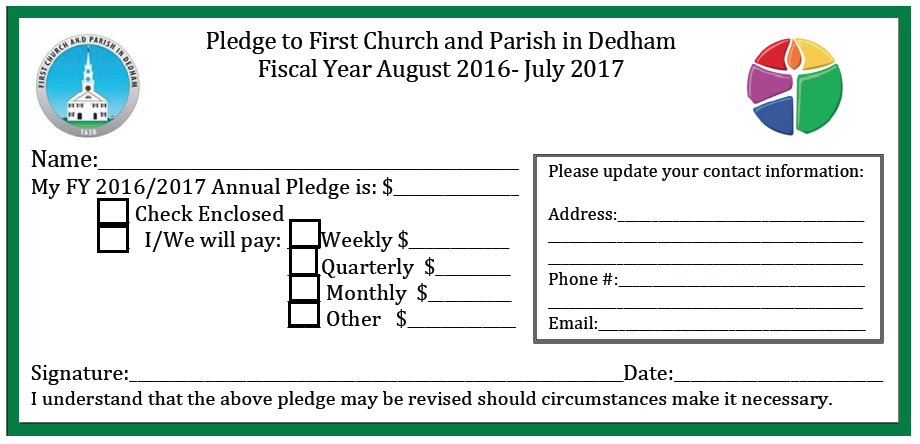 A writeable version is online at www.dedhamuu.org please email or mail this to the officePlease watch our calendar in the Order of Worship and All Church email and check the website www.dedhamuu.org to stay up to date about upcoming events. __________________________________________________________________ Small Group for MomsNext Meeting Friday, January 22nd at 6pm in the Parish HallAll Moms WelcomeWe welcome mothers with school-aged children to join a new group, which will meet once a month. We only met once last spring and will try to get things started up again for monthly meetings. The meeting is a nice way to get together with other moms, connect further with our community, and unwind and relax while having a simple dinner (take out) that we will all contribute toward.  Bring whatever you want to drink.  If you are interested, please sign up on the bulletin board outside the dining room or email  raliweaver@dedhamuu.orgSave The DateSaturday, March 12, 2016Comfort Food Dinner 6:00 pm-9pm$10 age 12 and under$20 over age 12Warm up with some of your favorite comfort foods and good company.  We took a survey of favorite  comfort food, and macaroni and cheese was the overwhelming winner.  We will be serving various types  of this basic comfort food (including a gluten-free version).  The menu has not yet been finalized but will be posted in the Parish House by February 21.  Sign-up sheets to attend and help out will be posted this Sunday in the Parish House.And, as we warm up our innards, we’d like to have a silent auction of stays at vacation homes for when the  warm weather returns.  If you are willing to contribute a stay at your vacation property, please let  Cindy  Jones know (imcinnyluwho@yahoo.com).  Please be sure to include a description of the property,  location, available periods, and recommended minimum bid.  We would like to have all vacation home stay donations received by Wednesday, March 4th.  The silent auction will begin during coffee hour on  March 6th  and end during the comfort food dinner.Please don’t stay away if you find the cost of the dinner prohibitive (contact Rev. Rali Weaver for a scholarship 617 459 5979 raliweaver@dedhamuu.org)_______________________________________________________________SAVE THE DATE: SUNDAY MARCH 20THMEMBERSHIP POTLUCK AFTER WORSHIPFollowed by a Conversation about The Spiritual Issues of Retirement Join us after worship for a Pot Luck lunch instead of coffee hour.  The Membership Committee  will host, and after lunch The Rev. Phillis O'Connell will lead a discussion about the spiritual issues of retirement. Everyone is invited to a Potluck Lunch after church on Sunday, March 20th.  Soup and bread will be provided by the Membership Committee.  If possible, please bring a dish to share. If not, please come for lunch and enjoy the company of other First Church folks. Anyone may join us after lunch for the discussion about Spiritual Issues of Retirement.  Hope to see you on  March 20th.  If you have questions, please contact The Membership Committee (Carol Dixon, Pam Aist, and Judy Barrington).Join us after worship on March 27th for an Easter Egg Hunt in the Meeting HouseAll children are welcome! Easter Flowers Each year we decorate our Easter altar with beautiful plants.  If you would like to contribute a plant for our Easter Decoration and take one home afterward please contact Susan White at 781-686-1565. Easter plants are $5 each.This year Earth Day and our Usual First Church Passover Seder fall on the same day so Save Friday, April 22nd for Earth Day Vespers at 6pmFollowed by a Potluck Passover SederWatch your All Church email and Order of Service and the Website for details. Civic Engagement at First ChurchOngoing Pipeline Protests:Every weekday morning  from  8:00 – 9:00 am  at the construction site (GPS 5500 Washington St. West Roxbury. Landmark - Dunkin' Donuts)           Monday  evenings  from  6:30 - 7:30 pm  at the site of the proposed metering and regulating station (corner of Grove St. and Centre St. in West Roxbury. GPS: 2383 Centre St, West Roxbury, MA 02132)  ______________________________________________________________Civil Disobedience Training:   Spring is not too far away and the specter of the West Roxbury fracked gas pipeline resuming construction awaits April 15.   They'll be starting. We'll be stopping.  In and around April 15th and Earth Day there will be some actions and vigils concerning the Pipeline. Please watch your Weekly Email and the website www.dedhamuu.org  and facebook page for details. 
An open invitation to all to join us for our first of many Civil Disobedience trainings to stop the West Roxbury Pipeline.

The first training of the spring will be on:   Saturday March 5, 3:00-5:30pm
Theodore Parker Church, 1859 Centre St, West Roxbury, MA
UPDATE: On-site childcare will be available!

For more information about the Pipeline fight in West Roxbury go to http://www.resistthepipeline.org/_____________________________________________________________________Waking Up White by Debby Irving We have started a new kind of book group. If you picked up a copy of Waking Up White or have been reading it- Please plan on joining us on May 1st after worship for a discussion of next steps.   A small group of parishioners also meets every other Monday night (3/14, 3/28, 4/11, 4/25) at 7pm in the Minister’s office to discuss the book.  All are who are able and reading the book are welcome to attend. Come join the Parish Players for Oliver!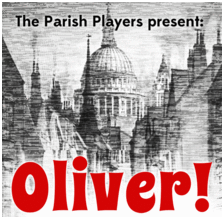 Performances:April 1st 7pmApril 2nd 2pm and 7pmApril 3rd 2pmGeneral Admission $14Seniors and Children 12 and under $10Tickets are available online only on Brown Paper tickets  -oliver2016.bpt.meThis program is supported in part by a grant from the Dedham Cultural Council A local agency, which is supported by the Massachusetts Cultural Council a state agencyMinutes of the Parish Committee MeetingJanuary 4, 2016Present: Cindy Jones, Natalie Jensen, Kathy Elefterakis, Sharon Lane, Debbie Harrison, Julia Gecha, Iyabo Obasanjo, Noreen King, Susan Sennott, Rali Weaver Meeting called to order: 7:15 p.m.  GratitudesMinutes of December 14, 2015 --Motion to approve minutes with correction--seconded—approvedMinister’s Report—Rali Weaver--Christmas Eve service: went well, candles still need improvement--Parish Record delayed due to holidays; to be ready soon--To meet with Stewardship Comm. soon--Carol book needs revision--Ministry Comm. meets monthly and prepping for ministry evaluationMotion to accept report—seconded---accepted	Interim Director of RE:  see written report of Grace Pena: things are good; RE Comm. meets soonTreasurer’s Report—Sharon Lane--46% pledges paid--Holly Faire made $4955.48 with expenses ($5322 in 2014; $4655 in 2013)--Wed. AA group made payment for Dec-Feb.--Building Use and Baystate Learning payments on track--Fundraising:  need make $2940--Meeting House and Parsonage utilities OK--Parish House water and sewer high--Parish House heating service contract still not arrive--Paid for Internet domain names, website fees, sound cloud and church email accounts: previously paid by Tyler Carpenter and Rali.  Need to add line item into budget--Overall $16,286.68 under budgetMotion to accept Treasurer’s Report—seconded---acceptedOld Business--Dining Room Screen: letter to parishioner sent and received; PH key returned--Ministry Committee:  Claudia Leone chair; request funds ($500-600) from PC restricted fund for consultant to train committee and facilitate appreciative inquire evaluation; Min. Comm to make plan and inform PC;--Motion to approve $600 for facilitator for Ministry Comm. for ministry evaluation from PC restricted account—seconded—approved-Natalie to follow up with Claudia--Stewardship Committee:  will decide motivation to give and/or to return pledge card sooner; pledge forms electronic? --Nominating Committee: --Members: Deacon (Geoff Tegnell), PC (Iayabo); RE (Paquita); need Alliance person and at large person (names suggested for them)--Positions to fill: 2 PC, deacon, treasurer, auditors--Role to expand? Make suggestions for other comm. members?  Staff committees in spring to be ready for fall? Meet several times a year?--Geoff to lead---should meet soon to start recruiting--PC Goal: strengthen committees	--PC photos now posted on bulletin board	--Much accomplished already, such as goal to extend role of Nominating Comm.--Fundraising possibilities:	--Comfort Food dinner, Square Dance, plant sale, film series	--Cindy to check “Do it yourself fund raising ideas” website.New Business--Building and Grounds:  request fund for snow blower--Motion to approve payment of $945 to Jeff Hutton for reimbursement for snow blower bought for First Church from PC restricted fund.—Seconded—approved --Copier: needs replacement soon; Service man Mike to make recommendation --Long Range Plan—4 year update:  read report; bring questions to next meetingAction Items:  all up to dateMeeting adjourned 8:47 p.m. Next meeting:  Monday, February 1, 2016 at 7:00 p.m. Respectfully submitted,Deborah Harrison, Clerk3/6/2016Classes meet including O.W.L. K-1 in Rali’s office.Friday 3/11/2016Neighboring Faiths visit to Temple Sinai, Brookline (info to follow in email from teachers)3/13/2016Classes meet.3/20/2016Cool Deed except for O.W.L. K-1 who have class in Rali’s office AND Coming of Age students who will attend service followed by a church tour led by Andrea Gilmore.3/27/2016Easter Service4/3/2016Classes meet including O.W.L. K-1 in Rali’s office.  COMING OF AGE CLASS WILL NOT MEET.Friday 4/8/2016 - Saturday 4/9/2016Coming of Age sleepover at church. Activity with mentors and Credo Writing workshop on Saturday.  All meals to be provided.4/10/2016Classes meet including O.W.L. K-1 in Rali’s office. COMING OF AGE STUDENTS TO ATTEND SERVICE.4/17/2016No Classes.  Kids are invited to stay with their parents in service4/24/2016Cool Deed except for Coming of Age who will have class.